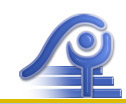 IMPORTANT INFORMATIONBOOKPACK-EXCURSION/INCURSION PAYMENT FOR 2021Fee schedule – new students GRADE 3/4 - 2021 Please find the itemised list of Essential Student Learning Items for your child.Essential Student Learning ItemsBelow is a list of items and activities which are essential for your child to learn the standard curriculum in 2021. Dear Parent/Carers New students to Meadow Heights Primary School 2021School Council has approved a one-off payment charge of $170 per student. (For all new students this amount will include the purchase of your child’s book pack, classroom and specialist supplies as well as excursions/incursions to the total of $100.00).For those families that hold a current Health Care Card/Pension Card.You will be required to complete the Camps Sports Excursion Fund (CSEF) application form on Xuno or the school website www.meadowheightsps.vic.edu.au and attach a copy of your current card dated on or before 27th January 2021 to be approved. If you are approved, you will not be required to pay.Payment is to be made by 17th December, 2020.Direct to the school account – BSB:063 229 Account No. 10009188 using your child’s name as the reference. For BPAY or EFT payments you will need to contact the school for further details 9305 2033.If you have any questions or wish to discuss further, please contact the school office 9305 2033 and we will be happy to assist.	ÖNEMLİ BİLGİ2021 OKUL KIRTASİYE PAKETİ- GEZİ/OKUL İÇİ UYGULAMALI ETKİNLİKLER ÖDENEĞİ ÜCRET TABLOSU – YENİ ÖĞRENCİLER 2021 Lütfen, çocuğunuz için ayrıntılı olarak verilen Temel Öğrenci Öğrenim Malzemeleri listesine bakınız.Temel Öğrenci Öğrenim Malzemeleri ListesiAşağıdakiler çocuğunuzun 2021 yılında standard müfredatı öğrenmesi için gerekli olan malzemelerin ve etkinliklerin bir listesidir.Sayın 2021 Meadow Heights Primary School Yeni Öğrenci Velileri,Okul Aile Birliği, öğrenci başına bir defaya mahsus 170 Dolarlık ödeme ücretini onayladı. Bütün yeni öğrenciler için bu miktar, tutarı 100 Dolar olan gezi/okul içi etkinlikler dahil çocuğunuzun okul kırtasiye malzemeleri, okul ve branş dersleri malzemelerinin satın alınmasını içerecektir.Geçerli Sağlık Kartı/ Emeklilik Kartı olan aileler Xuno’daki veya www.meadowheightsps.vic.edu.au okul web sitesindeki the Camps Sports Excursion Fund/ Kamp Spor Gezi Fonu (CSEF)  başvuru formunu doldurmanız ve onaylanması için 27 Ocak 2021 tarihinde veya öncesi  geçerli olan kartınızın bir kopyasını eklemeniz gerekecektir. Onaylanırsanız, bir ödeme yapmanız gerekmeyecektir.Ödemelerin 17 Aralık 2020 tarihine kadar yapılması gerekmektedir.Doğrudan okul hesabına – çocuğunuzun adını referans olarak kullanarak BSB:063 229 Hesap No. 10009188BPAY veya EFT ödemeleri için daha fazla bilgi edinmek üzere 9305 2033’dan okulla irtibata geçinizHerhangi bir sorunuz varsa veya konuyu daha fazla görüşmek isterseniz, lütfen okul idaresiyle 9305 2033’den irtibata geçiniz, size yardımcı olmaktan menuniyet duyarız.معلومات مهمةالدفع السنوي للكتب والقرطاسية -الرحلات المدرسية (الداخليه والخارجيه) لعام 2021جدول الرسوم - الطلاب الجدد 2021سيتم إرفاق قائمة مفصلة لعناصر تعلم الطالب الأساسية لطفلك عناصر تعلم الطالب الأساسيةفيما يلي قائمة بالعناصر والأنشطة الضرورية لطفلك لتعلم المنهج الدراسي في عام 2021أعزائي أولياء الأمور / مقدمو الرعاية الطلاب الجدد في مدرسة ميدو هايتس الابتدائية 2021وافق مجلس المدرسة على دفعة الرسوم لمرة واحدة قدرها 170 دولارًا لكل طالب. (بالنسبة لجميع الطلاب الجدد ، سيشمل هذا المبلغ شراء القرطاسية لطفلك ، والفصول الدراسية واللوازم المتخصصة بالإضافة إلى الرحلات بإجمالي 100.00 دولار).بالنسبة للعائلات التي تحمل بطاقة الرعاية الصحية / بطاقة التقاعد الحالية.سيُطلب منك إكمال استمارة طلب صندوق الرحلات الرياضية للمخيمات على زونو أو موقع المدرسة  وإرفاق نسخة من بطاقتك الحالية بتاريخ 27 كانون الثاني \ يناير 2021.www.meadowheightsps.vic.edu.auأو قبل ذلك ليتم اعتمادها .إذا تمت الموافقة عليها ، فلن تتم مطالبتك بالدفع .يتم الدفع بحلول 17 كانون الأول \ ديسمبر 2020مباشرة إلى حساب المدرسة -  فرع الينك 063229 رقم الحساب 10009188 باستخدام اسم طفلك كمرجع. على الرقم 93052033BPAY أو EFT  ستحتاج إلى الاتصال بالمدرسة للحصول على مزيد من التفاصيل بالنسبه لمدفوعاتإذا كانت لديك أي أسئلة أو ترغب في مزيد من المناقشة ، يرجى الاتصال بمكتب المدرسة 93052033 وسنسعد بتقديم المساعدة.Essential Student Learning ItemsAmountBookpack items$ 38.85Classroom supplies (in excess of this cost are used)$ 31.15Excursions/Incursions Curriculum Focused$100.00TOTAL$170.00Temel Öğrenci Öğrenim MalzemeleriMiktarOkul Kırtasiye Malzemeleri$ 38.85Sınıf malzemeleri (masraflar aşılırsa kullanılır.)$ 31.15Müfredat Odaklı Geziler/Okul İçi Etkinlikler$100.00TOPLAM$170.00Essential Student Learning ItemsAmountBookpack items$ 38.85Classroom supplies (in excess of this cost are used)$ 31.15Excursions/Incursions Curriculum Focused$100.00TOTAL$170.00